Religia Wtorek  -  12. 05. 2020Zapisz do zeszytu temat katechezy-  Jan Paweł II Wielki 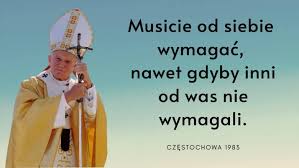 Obejrzyj:https://www.youtube.com/watch?v=8gYcf39_qlwZapisz notatkę w zeszycie:16 października 1978 roku abp Karol Wojtyła został wybrany papieżem przyjmując imię Jan Paweł II. . Podczas całego pontyfikatu Jan Paweł II niestrudzenie walczył o godność każdego człowieka. Zmarł 2 kwietnia 2005 roku . Liturgiczne wspomnienie św. Jana Pawła II przypada 22 października, na pamiątkę uroczystego rozpoczęcia jego pontyfikatu. Rok 2020 został ogłoszony rokiem św. Jana Pawła II. 18 maja obchodzimy 100. rocznicę Jego urodzin.Zaśpiewaj:https://www.youtube.com/watch?v=MgDgl7ytysoJęzyk polskidata: 19.05.2020 r.	Temat: Inni czy podobni do nas? Co możemy powiedzieć o  uczniach ze Szkoły im. Lindego w Warszawie?Ustalcie, kto jest narratorem . Zbierzcie informacje na jego temat.Wypiszcie głównych bohaterów utworu i o każdym napiszcie „kilka” słów.Porównajcie „ obyczaje” własnej klasy ( wasz stosunek do nauki, do nauczycieli, relacje między wami, wasze upodobania i zainteresowania) z uczniami z klasy VIII.Na  następną lekcję przygotujcie informacje o nauczycielach ze Szkoły im. Lindego w Warszawie.W-FWtorek:Temat: Analiza indeksu sprawności fizycznej                                                                             - Proszę wysłać wyniki swoich prób (proszę podać wynik każdej próby, nie jedynie ocenę końcową!), mile widziane filmiki                                                                                                                                                  - Brak dostarczenia wyników skutkuje obniżeniem oceny na koniec rokuGeografiaTemat: Krajobraz śródziemnomorski – ćwiczenia.Ćwiczenia dostępne na kanale geografia na teams.Matematyka19.05.2020 – wtorek Temat: Objętość i pojemnośćProszę obejrzeć film https://www.youtube.com/watch?v=gLXkCCmoNDQProszę zapoznać się z informacjami z podręcznika – s. 144 – 146Proszę wykonać zadania 1 – 7 s. 147 – 148